ΕΛΛΗΝΙΚΗ ΔΗΜΟΚΡΑΤΙΑ                                         Λάρισα4 /2/2021ΠΕΡΙΦΕΡΕΙΑ ΘΕΣΣΑΛΙΑΣ                                         Αριθμ. Πρωτ:οικ.42923ΟΙΚΟΝΟΜΙΚΗ ΕΠΙΤΡΟΠΗΠΡΟΣΚΛΗΣΗκ. Λιούπα Νικόλαο κ.Μπάρδα Κωνσταντίνοκ. Δόκου Σουλτάνακ. Κίτσιο Γεώργιοκ. Νάτσινα Δήμητρα         Προς τους κ.κ.                                     6.   κ. Ρογγανάκη Αγλαΐακ. Καναβό Απόστολο8 .  κ. Τσιάρα Αθανάσιο  κ. Τσιαπλέ Αναστάσιοκ. Κουρέτα Δημήτριο Σας προσκαλούμε να προσέλθετε στην Περιφέρεια Θεσσαλίας (αίθουσα τηλεδιάσκεψης)   στις 8 Φεβρουαρίου   2021  ημέρα Δευτέρα  και ώρα 15:00 μ.μ. για να μετάσχετε σε συνεδρίαση της Οικονομικής Επιτροπής Περιφέρειας Θεσσαλίας στην οποία θα γίνει συζήτηση και λήψη αποφάσεων στα κατωτέρω θέματα:1.  Επικύρωση πρακτικών προηγούμενης συνεδρίασης Αριθμ. Πρακτ. 5/3-2- 2021ΠΕΡΙΦΕΡΕΙΑΚΗ ΕΝΟΤΗΤΑ ΚΑΡΔΙΤΣΑΣΠΕΡΙΦΕΡΕΙΑΚΗ ΕΝΟΤΗΤΑ ΛΑΡΙΣΑΣΠΕΡΙΦΕΡΕΙΑΚΗ ΕΝΟΤΗΤΑ ΜΑΓΝΗΣΙΑΣ & ΣΠΟΡΑΔΩΝΠΕΡΙΦΕΡΕΙΑΚΗ ΕΝΟΤΗΤΑ ΤΡΙΚΑΛΩΝ    Παρακαλείστε σε περίπτωση απουσίας ή κωλύματος να ενημερώσετε τη Γραμματεία της Οικονομικής Επιτροπής στο τηλ. 2413506209, ώστε να κληθεί ο αναπληρωτής σας. ΟΠΡΟΕΔΡΟΣ ΤΗΣ ΕΠΙΤΡΟΠΗΣ                                        ΧΡΗΣΤΟΣ  ΚΑΛΟΜΠΑΤΣΙΟΣ                                                         ΑΝΤΙΠΕΡΙΦΕΡΕΙΑΡΧΗΣ  Κ1Σχετικά με μεταφορά μαθητών Πρωτοβάθμιας & Δευτεροβάθμιας Εκπαίδευσης Ν. Καρδίτσας για το διδακτικό έτος 2020-2021 (Εισηγ. κ. Κολοκύθα)Κ2Έγκριση πρακτικού συγκρότησης συλλογικών οργάνων που αφορούν   α) την παραλαβή προμηθειών/υλικών και την πιστοποίηση παροχής υπηρεσιών/εργασιών, β) τη διενέργεια διαγωνισμών και αξιολόγησης προσφορών και γ) την εξέταση και αξιολόγηση ενστάσεων και προσφυγών για τους διαγωνισμούς αρμοδιότητας της Διεύθυνσης Τουρισμού, Πολιτισμού και Αθλητισμού Περιφέρειας Θεσσαλίας και ειδικότερα του Τμήματος Τουρισμού, Πολιτισμού και του Τμήματος Αθλητισμού της Π.Ε. Καρδίτσας, για το έτος 2021. (Εισηγ. κ. Πατουλιώτης)Κ3Έγκριση διενέργειας συνοπτικού διαγωνισμού για το υποέργο 85: «Προμήθεια χρώματος διαγράμμισης οδικού δικτύου Π.Ε. Καρδίτσας 2018-2019» του έργου: «ΣΥΝΤΗΡΗΣΗ-ΑΠΟΚΑΤΑΣΤΑΣΗ-ΒΕΛΤΙΩΣΗ ΗΛΕΚΤΡΟΦΩΤΙΣΜΟΣ ΚΑΙ ΠΡΟΜΗΘΕΙΑ ΓΙΑ ΤΗΝ ΣΗΜΑΝΣΗ ΣΤΗΘΑΙΑ ΑΣΦΑΛΕΙΑΣ ΤΟΥ ΕΘΝΙΚΟΥ ΚΑΙ ΕΠΑΡΧΙΑΚΟΥ ΟΔΙΚΟΥ ΔΙΚΤΥΟΥ & ΑΠΟΠΛΗΡΩΜΗ-ΟΛΟΚΛΗΡΩΣΗ ΕΡΓΩΝ Π.Ε. ΚΑΡΔΙΤΣΑΣ»Έγκριση όρων της διακήρυξης για τη διενέργεια συνοπτικού διαγωνισμού για το υποέργο 85: «Προμήθεια χρώματος διαγράμμισης οδικού δικτύου Π.Ε. Καρδίτσας 2018-2019»  συνολικού προϋπολογισμού δημοπράτησης 73.966,00 € με ΦΠΑ 24% για την προμήθεια: α) 22.700 kg λευκού ακρυλικού χρώματος διαγράμμισης οδών, β) 5.000 kg κίτρινου ακρυλικού χρώματος διαγράμμισης οδών, γ) 9.000kg υάλινων σφαιριδίων & δ) 150kg διαλύτηΣυγκρότηση Επιτροπής Διενέργειας  Διαγωνισμού και Αξιολόγησης Ενστάσεων  (Εισηγ. κ. Κουτρομάνος)Κ4Προσφυγή στη διαδικασία με διαπραγμάτευση με περιορισμένο αριθμό οικονομικών φορέων χωρίς προηγούμενη δημοσίευση για την αποκατάσταση ζημιών που προκλήθηκαν από τον «ΙΑΝΟ» στο Οδικό Δίκτυο αρμοδιότητας Π.Ε. Καρδίτσας (Εισηγ. κ. Κουτρομάνος)Κ5Συγκρότηση συλλογικού οργάνου που αφορά τη παραλαβή εργασιών και προμηθειών αρμοδιότητας Διεύθυνσης Διοικητικού-Οικονομικού   της   ΠΕ Καρδίτσας –Περιφέρειας Θεσσαλίας για το έτος 2021. Εισηγ.Αντιπεριφερειάρχης κ. Νούσιος Κ6Έγκριση πρακτικού συγκρότησης συλλογικού οργάνου που αφορά παραλαβή υλικών και πιστοποίηση παροχής υπηρεσιών/εργασιών αρμοδιότητας Δ/νσης Δημόσιας Υγείας & Κοινωνικής Μέριμνας Π.Ε.Καρδίτσας για το έτος 2021. Εισηγ.κ.ΚουμαδίτηςΛ1 Έγκριση πρακτικού (ΙI) και κατακύρωση αποτελέσματος ανοικτής ηλεκτρονικής διαδικασίας μέσω του Ε.Σ.Η.Δ.Η.Σ. για τη σύναψη δημόσιας σύμβασης έργου κάτω των ορίων του Ν. 4412/2016 Έργου: «ΑΠΟΚΑΤΑΣΤΑΣΗ – ΒΕΛΤΙΩΣΗ ΟΔΙΚΟΥ ΔΙΚΤΥΟΥ Π.Ε. ΛΑΡΙΣΑΣ 2020-2021» Προϋπολογισμού: 1.000.000,00€Χρηματοδότηση: ΣΑΕΠ517, Κ.Α. 2018ΕΠ51700004 (Υποέργο 45)Εισηγ.κ.Ντάγιας Λ2Έγκριση δαπάνης του υποέργου 64: «ΕΠΙΘΕΩΡΗΣΗ ΠΕΝΤΕ ΟΔΟΓΕΦΥΡΩΝ ΟΔΙΚΟΥ ΔΙΚΤΥΟΥ Π.Ε ΛΑΡΙΣΑΣ» με προϋπολογισμό 7.000,00€. Εισηγ.κ.ΝτάγιαςΛ3Έγκριση δαπάνης του υποέργου 65: «ΣΥΝΤΗΡΗΣΗ ΔΙΚΤΥΟΥ ΟΔΟΦΩΤΙΣΜΟΥ Π.Ε. ΛΑΡΙΣΑΣ ΕΤΟΥΣ 2021» με προϋπολογισμό 24.800,00€.Εισηγ.κ.ΝτάγιαςΛ4 Έγκριση 1ης Παράτασης Προθεσμίας εκτέλεσης του  Έργου: ΑΠΟΚΑΤΑΣΤΑΣΗ ΟΛΙΣΘΗΣΕΩΝ, ΑΝΤΙΜΕΤΩΠΙΣΗ ΚΑΘΙΖΗΣΕΩΝ, ΕΝΙΣΧΥΣΗ ΤΕΧΝΙΚΩΝ ΣΕ ΟΛΟ ΤΟ ΠΑΡΑΛΙΑΚΟ ΟΔΙΚΟ ΔΙΚΤΥΟ (Κ50&ΕΠ.Ο.8&Κ68) ΔΗΜΟΥ ΑΓΙΑΣ ΑΠΟ ΘΕΟΜΗΝΙΑ» Προϋπολογισμού: 609.50000,00€ Χρηματοδότηση: Κ.Α.2018ΕΠ81700028 της ΣΑΕΠ 817 (ΥΠΟΕΡΓΟ 01) Εισηγ.κ.ΝτάγιαςΛ5Εισήγηση για την έγκριση της εκτέλεσης του προγράμματος καταπολέμησης κουνουπιών στην Π.Ε. Λάρισας για το έτος 2021, την διενέργεια Δημόσιου ανοικτού μειοδοτικού διαγωνισμού για την ανάδειξη αναδόχου για την εν λόγω παροχή Υπηρεσιών. Εισηγ.κ.ΠερώνηΛ6Έγκριση 3ου πρακτικού της επιτροπής διενέργειας  διαγωνισμού κατακύρωση της σύμβασης της μελέτης: «Μελέτη βελτίωσης Ε.Ο. 30: Τμήμα από Α/Κ Μικροθηβών έως Μπουρμπουλήθρες», στον προσωρινό ανάδοχο. Προϋπολογισμός έργου: 1.182.924,78€ Χρηματοδότηση: ΣΑΜΠ 917 ΚΑΕ: 2019ΜΠ91700002. Εισηγ.κ.Αλεξόπουλος                      Λ7Έγκριση 2ου πρακτικού της επιτροπής διενέργειας  διαγωνισμού, και κατακύρωση της σύμβασης του έργου: «ΑΠΟΚΑΤΑΣΤΑΣΗ ΒΛΑΒΩΝ ΑΠΟ ΘΕΟΜΗΝΙΑ ΙΑΝΟΣ 18-19 ΣΕΠΤΕΜΒΡΙΟΥ ΣΤΗΝ ΠΕΡΙΟΧΗ Δ.Δ.ΥΠΕΡΕΙΑΣ ΜΕΧΡΙ Δ.Δ.ΟΡΦΑΝΑ»,  στον προσωρινό ανάδοχο.   Προϋπολογισμός έργου: 350.000,00 €     Χρηματοδότηση: ΣΑΕΠ 517 ΚΑΕ: 2018ΕΠ51700001 της ΣΑΕΠ 517 (Υπ. 63) Λ8Απόδοση ποσού ύψους 46.219,18 ευρώ στους εταίρους-συμμετέχοντες της Ευρωπαϊκής Κοινοτικής Πρωτοβουλίας INTERREG EUROPE-INNOGROW. Εισηγ.κ.ΜπαχτσεβάνοςΛ9Συμμόρφωση της Περιφέρειας Θεσσαλίας προς την Απόφαση της Αρχής Εξέτασης Προδικαστικών Προσφυγών (Α.Ε.Π.Π.) με αρ. 1633/2020, η οποία επιβάλλει την ακύρωση της με αρ. 1087/2020 (πρακτ. 29/23-10-2020) Απόφασης της Οικονομικής Επιτροπής Περιφέρειας Θεσσαλίας περί έγκρισης 1ου πρακτικού της επιτροπής διενέργειας διαγωνισμού της μελέτης: «Ολοκλήρωση μελετών Επ.Ο. Καρδίτσας - Καρπενησίου» και εισήγηση περί έγκρισης 2ου πρακτικού της επιτροπής διενέργειας διαγωνισμού και ανάθεση της σύμβασης της μελέτης: «Ολοκλήρωση μελετών Επ.Ο. Καρδίτσας - Καρπενησίου» στον προσωρινό ανάδοχο. Προϋπολογισμός έργου: 1.007.954,98 € (πλέον Φ.Π.Α.)  Χρηματοδότηση: ΣΑΜΠ 017 ΚΑΕ: 2017ΜΠ01700012 Εισηγ.κ.Αλεξόπουλος Λ10Έγκριση πρακτικού συγκρότησης συλλογικού οργάνου που αφορά παραλαβή υλικών και πιστοποίηση παροχής υπηρεσιών/εργασιών αρμοδιότητας Δ/σης Αγροτικής Οικονομίας Π.Ε. Λάρισας για το έτος 2021. Εισηγ.κ.ΚαλφούντζοςΛ11Έγκριση  υπογραφής  Προγραμματικής  Σύμβασης  Πολιτισμικής  Ανάπτυξης,  μεταξύ Υπουργείου Πολιτισμού και Αθλητισμού, της Περιφέρειας Θεσσαλίας, του Δήμου Λαρισαίων και της Δημοτικής Θεατρικής Κοινωφελούς Επιχείρησης Λάρισας «ΘΕΣΣΑΛΙΚΟ ΘΕΑΤΡΟ» και ορισμός εκπροσώπου με τον αναπληρωτή του στην Επιτροπή Παρακολούθησης αυτής. Εισηγ.κ.ΜπαχτσεβάνοςΛ12 Επιστροφή ποσών λόγω μη χρήσης παραβόλων. Εισηγ.κ.ΜηχαλέςΛ13Ανάδειξη αναδόχων συνοπτικού διαγωνισμού (03/2020) μεταφοράς ωφελούμενων του Παραρτήματος Α.με.Α. Λάρισας «Ο Αριστεύς» του ΚΚΠΠΘ - Δομή Γιάννουλης. Εισηγ.κ.ΜηχαλέςΛ14Τροποποίηση δρομολογίων μεταφοράς ωφελούμενων του Παραρτήματος ΑμΕΑ Λάρισας “Ο Αριστεύς” του ΚΚΠΠΘ - Δομή Γιάννουλης. Εισηγ.κ.ΜηχαλέςΛ15Παράταση ισχύος σύμβασης και άσκηση δικαιώματος προαίρεσης για την προμήθεια καυσίμων Π.Ε. Λάρισας (01/2019) Εισηγ.κ.ΜηχαλέςΛ16 Εξειδίκευση πίστωσης κωδικών αριθμών εξόδων (ΚΑΕ), στο αναλυτικότερο επίπεδο του προϋπολογισμού, για δαπάνες παροχής υπηρεσιών και προμήθειας υλικών, για τις ανάγκες Δ/νσεων ΠΕ Λάρισας Π. Θ. και Υπηρεσιών Εκπ/σης Ν. Λάρισας, για το έτος 2021. Εισηγ.κ.ΜηχαλέςΛ17Έγκριση πρακτικού (I) ανοικτής διαδικασίας για τη σύναψη δημόσιας σύμβασης έργου κάτω των ορίων μέσω του Ε.Σ.Η.Δ.Η.Σ. (Α/Α ΣΥΣΤΗΜΑΤΟΣ: 92645) του έργου με τίτλο «KATΑΣΚΕΥΗ ΥΠΟΓΕΙΩΝ ΑΓΩΓΩΝ ΑΡΔΕΥΣΗΣ ΤΟΕΒ ΜΑΤΙ ΤΥΡΝΑΒΟΥ (ΦΑΛΑΝΗΣ-ΓΙΑΝΝΟΥΛΗΣ) Ν.ΛΑΡΙΣΑΣ» Προϋπολογισμού: 1.666.750,00 €Χρηματοδότηση: κωδικός ΣΑ 082/1 ΣΑΕ: 2020ΣΕ08210005.  Εισηγ.κ.Ντάγιας Λ18Έγκριση πρακτικού (I) ανοικτής διαδικασίας για τη σύναψη δημόσιας σύμβασης έργου κάτω των ορίων μέσω του Ε.Σ.Η.Δ.Η.Σ. (Α/Α ΣΥΣΤΗΜΑΤΟΣ: 93687) του έργου με τίτλο «ΚΑΘΑΡΙΣΜΟΣ ΡΕΜΑΤΩΝ ΑΡΜΟΔΙΟΤΗΤΑΣ Π.Ε. ΛΑΡΙΣΑΣ 2020-2021» Προϋπολογισμού: 1.500.000,00 € Χρηματοδότηση: ΣΑΕΠ 517, Κ.Α. 2018ΕΠ51700004 (υπ. 46) Εισηγ.κ.ΝτάγιαςΛ19Έγκριση υλοποίησης της υπηρεσίας: «ΥΠΟΣΤΗΡΙΚΤΙΚΕΣ ΕΡΓΑΣΙΕΣ ΓΙΑ ΤΗ ΣΤΑΤΙΚΗ ΑΠΟΤΥΠΩΣΗ ΤΟΥ ΚΤΙΡΙΟΥ ΤΟΥ ΔΙΚΑΣΤΙΚΟΥ ΜΕΓΑΡΟΥ ΛΑΡΙΣΑΣ», προϋπολογισμού 20.000,00 € (χωρίς Φ.Π.Α.) με προσφυγή στη διαδικασία απευθείας ανάθεσης με το άρθρο 118 του Ν. 4412/2016. Εισηγ.κ.ΝτάγιαςΛ20Έγκριση υλοποίησης της υπηρεσίας: «ΥΠΟΣΤΗΡΙΚΤΙΚΕΣ ΕΡΓΑΣΙΕΣ ΓΙΑ ΤΗ ΔΙΕΝΕΡΓΕΙΑ ΕΡΓΑΣΤΗΡΙΑΚΩΝ ΕΛΕΓΧΩΝ ΚΑΙ ΕΛΕΓΧΩΝ ΜΕ ΜΗ ΚΑΤΑΣΤΡΟΦΙΚΕΣ ΜΕΘΟΔΟΥΣ ΤΟΥ ΚΤΙΡΙΟΥ ΤΟΥ ΔΙΚΑΣΤΙΚΟΥ ΜΕΓΑΡΟΥ ΛΑΡΙΣΑΣ», προϋπολογισμού 20.000,00 € (χωρίς Φ.Π.Α.) με προσφυγή στη διαδικασία απευθείας ανάθεσης με το άρθρο 118 του Ν. 4412/2016. Εισηγ.κ.ΝτάγιαςΛ21Έγκριση υλοποίησης της υπηρεσίας: «ΥΠΟΣΤΗΡΙΚΤΙΚΕΣ ΕΡΓΑΣΙΕΣ ΓΙΑ ΤΟΝ ΕΛΕΓΧΟ ΣΤΑΤΙΚΗΣ ΕΠΑΡΚΕΙΑΣ ΤΟΥ ΚΤΙΡΙΟΥ ΤΟΥ ΔΙΚΑΣΤΙΚΟΥ ΜΕΓΑΡΟΥ ΛΑΡΙΣΑΣ», προϋπολογισμού 20.000,00€ (χωρίς Φ.Π.Α.) με προσφυγή στη διαδικασία απευθείας ανάθεσης με το άρθρο 118 του Ν. 4412/2016. Εισηγ.κ.ΝτάγιαςΛ22Έγκριση πρακτικού (I) ανοικτής διαδικασίας με συνοπτικό διαγωνισμό για τη σύναψη δημόσιας σύμβασης έργου κάτω των ορίων του Ν. 4412/2016 Έργου: «ΑΜΕΣΕΣ ΑΠΟΚΑΤΑΣΤΑΣΕΙΣ ΟΔΙΚΟΥ ΔΙΚΤΥΟΥ ΑΡΜΟΔΙΟΤΗΤΑΣ ΔΙΕΥΘΥΝΣΗΣ ΤΕΧΝΙΚΩΝ ΕΡΓΩΝ Π. Ε. ΛΑΡΙΣΑΣ ΜΕΤΑ ΤΗΝ ΘΕΟΜΗΝΙΑ ΠΟΥ ΕΛΑΒΕ ΧΩΡΑ ΤΟ ΧΡΟΝΙΚΟ ΔΙΑΣΤΗΜΑ 15/11/2017 ΜΕΧΡΙ 17/11/2017» ΥΠΟΕΡΓΟ 4: «ΑΠΟΚΑΤΑΣΤΑΣΗ ΔΗΜΟΤΙΚΩΝ ΚΤΙΡΙΩΝ ΑΠΟ ΘΕΟΜΗΝΙΑ» Προϋπολογισμού: 60.000,00€Χρηματοδότηση: ΣΑΕΠ 817, Κ.Α. 2018ΕΠ81700009. Εισηγ.κ.ΝτάγιαςΛ23Έγκριση εξειδίκευσης δαπανών της Περιφέρειας Θεσσαλίας στον ΚΑΕ 9899 για παροχή υπηρεσιών τηλεοπτικής προβολής (6 επεισόδια)και παροχής οπτικοακουστικού διαφημιστικού υλικού (6 videos) στα πλαίσια δράσεων τουριστικής προβολής Περιφέρειας Θεσσαλίας 2021. Εισηγ.κ.Πατουλιώτης Λ24Έγκριση εξειδίκευσης πίστωσης για την παροχή υπηρεσιών Υπευθύνου  Προστασίας Δεδομένων, συμμόρφωσης, προσαρμογής και υποστήριξης, στα πλαίσια του κανονισμού 2016/679 (ΕΕ)-GDPR, για την Περιφέρεια Θεσσαλίας» και ορισμός επιτροπών αξιολόγησης προσφορών, παρακολούθησης και παραλαβής του έργου, ενστάσεων και προσφυγών. Εισηγ. Περιφερειάρχης κ. ΑγοραστόςΛ25Έγκριση 1ου πρακτικού της επιτροπής διενέργειας  διαγωνισμού της μελέτης: «Μελέτη Ανατολικής Παράκαμψης Λάρισας: Τμήμα από Ι/Κ Π.Ε.Ο. Βόλου έως Ι/Κ Αγιάς». Προϋπολογισμός έργου: 799.943,63€ Χρηματοδότηση: ΣΑΜΠ 917 ΚΑΕ: 2019ΜΠ91700005    Εισηγ.κ.Αλεξόπουλος                  Λ26Έγκριση 2ου πρακτικού της επιτροπής διενέργειας διαγωνισμού και ανάθεση της σύμβασης της μελέτης: «Μελέτη βελτίωσης ΠΕΟ Αθηνών – Θεσσαλονίκης: Τμήμα από Ι/Κ Συκουρίου έως Α/Κ Γυρτώνης (ΠΑΘΕ)», στον προσωρινό ανάδοχο. Προϋπολογισμός έργου: 725.971,60 € (με Φ.Π.Α.)  Χρηματοδότηση: ΣΑΜΠ 917  Κ.Α.Ε: 2019ΜΠ91700004Εισηγ.κ.Αλεξόπουλος                  Λ27Έγκριση πρακτικού (I) ανοικτής διαδικασίας για τη σύναψη δημόσιας σύμβασης έργου κάτω των ορίων μέσω του Ε.Σ.Η.Δ.Η.Σ. (Α/Α ΣΥΣΤΗΜΑΤΟΣ: 94732) του έργου με τίτλο «ΚΑΘΑΡΙΣΜΟΣ ΚΑΙ ΔΙΕΥΘΕΤΗΣΕΙΣ ΡΕΜΑΤΩΝ ΔΗΜΟΥ ΤΕΜΠΩΝ ΜΕΤΕΠΕΙΤΑ ΘΕΟΜΗΝΙΑΣ» Προϋπολογισμού: 2.600.000,00 € Χρηματοδότηση: ΣΑΕΠ 817, Κ.Α. 2020ΕΠ81700006 (υπ. 2) Εισηγ.κ.Ντάγιας Λ28Έγκριση πρακτικού (I) ανοικτής διαδικασίας για τη σύναψη δημόσιας σύμβασης έργου κάτω των ορίων μέσω του Ε.Σ.Η.Δ.Η.Σ. (Α/Α ΣΥΣΤΗΜΑΤΟΣ: 94736) του έργου με τίτλο «ΚΑΤΑΣΚΕΥΗ ΠΡΟΧΕΙΡΩΝ ΦΡΑΓΜΑΤΩΝ ΣΤΟΝ ΠΟΤΑΜΟ ΠΗΝΕΙΟ ΣΤΙΣ ΘΕΣΕΙΣ 5OΥ AΝΤΛΙΟΣΤΑΣΙΟΥ - ΟΜΟΛΙΟΥ –  ΠΑΛΑΙΟΠΥΡΓΟΥ, ΧΡΗΣΗ 2021» Προϋπολογισμού: 248.000,00 € Χρηματοδότηση: ΣΑΕΠ 517, Κ.Α. 2014ΕΠ51700016 (υπ. 11) Εισηγ.κ.ΝτάγιαςΛ29Έγκριση πρακτικού δικαιολογητικών κατακύρωσης και κατακύρωση αποτελέσματος Συνοπτικού Διαγωνισμού για την παροχή υπηρεσιών Δειγματοληψιών και Εργαστηριακών αναλύσεων στερεών και υγρών αποβλήτων καθώς και επιφανειακών νερών για τον έλεγχο των περιβαλλοντικών όρων έργων και δραστηριοτήτων στην Π.Ε Λάρισας Περιφέρειας Θεσσαλίας. Εισηγ.κ.ΚουτσουτάσιοςΛ30Έγκριση πρακτικού συγκρότησης συλλογικού οργάνου που αφορά παραλαβή υλικών και πιστοποίηση παροχής υπηρεσιών/εργασιών αρμοδιότητας Δ/σης Πολιτικής Γης για το έτος 2021. Εισηγ.κ.Αγραφιώτης Λ31Έγκριση 2ου πρακτικού της επιτροπής διενέργειας  διαγωνισμού και ανάθεση της σύμβασης της υπηρεσίας : «Παροχή υπηρεσιών για τη λειτουργία, συντήρηση, παρακολούθηση και φύλαξη των δομών της επαναδημιουργίας λίμνης Κάρλας», στον προσωρινό ανάδοχο. Προϋπολογισμός έργου: 2.399.598,40€ Χρηματοδότηση: ΠΔΕ            ΣΑΕΠ:517    Κ.Α.Ε: 2016ΕΠ51700006 (Υπ. 2). Εισηγ.κ.ΑλεξόπουλοςΛ32ΕΙΣΗΓΗΣΗ Επί της Τριμηνιαίας έκθεσης εκτέλεσης του Προϋπολογισμού 2020 (Δ’ Τρίμηνο) Εισηγ.κ.ΜηχαλέςΛ33Επιστροφή ποσών λόγω μη χρήσης παραβόλων. Εισηγ.κ.ΜηχαλέςΛ34Έγκριση 1ου πρακτικού της επιτροπής διενέργειας  διαγωνισμού, και ανάθεση της σύμβασης του έργου: «ΕΠ.Ο. ΛΑΡΙΣΑΣ – ΚΑΡΔΙΤΣΑΣ: ΚΑΤΑΣΚΕΥΗ ΟΔΙΚΟΥ ΤΜΗΜΑΤΟΣ  ΑΠΟ  Ι/Κ ΜΕΣΟΡΑΧΗΣ ΕΩΣ Ι/Κ ΕΛΕΥΘΕΡΩΝ» στον προσωρινό ανάδοχο. Προϋπολογισμός έργου: 8.500.000,00 € Χρηματοδότηση: ΠΕΠ ΘΕΣΣΑΛΙΑΣ 2014-2020  ΣΑΕΠ:006/1 Κ.Α.Ε: 2020ΕΠ00610051 Α/Α ΣΥΣΤΗΜΑΤΟΣ Ε.Σ.Η.Δ.Η.Σ.: 93073                                        Εισηγ.κ.Αλεξόπουλος Λ35 Έγκριση 1ου πρακτικού της επιτροπής διενέργειας  διαγωνισμού, και ανάθεση της σύμβασης του έργου: «ΠΑΡΑΚΑΜΨΗ ΠOΛΕΩΣ ΚΑΡΔΙΤΣΑΣ: ΚΑΤΑΣΚΕΥΗ ΤΜHΜΑΤΟΣ ΑΠ0 ΕΞΟΔΟ ΠΡΟΣ ΑΓΙΟΠΗΓΗ ΕΩΣ ΕΞΟΔΟ ΠΡΟΣ ΜΗΤΡΟΠΟΛΗ» στον προσωρινό ανάδοχο.  Προϋπολογισμός έργου: 7.000.000,00 € Χρηματοδότηση: ΠΕΠ ΘΕΣΣΑΛΙΑΣ 2014-2020  ΣΑΕΠ:006/1 Κ.Α.Ε: 2020ΕΠ00610049 Α/Α ΣΥΣΤΗΜΑΤΟΣ Ε.Σ.Η.Δ.Η.Σ.: 93058  Εισηγ.κ.Αλεξόπουλος                                      Λ36 Έγκριση πρακτικού (IΙ) και κατακύρωση αποτελέσματος ανοικτής ηλεκτρονικής διαδικασίας μέσω του Ε.Σ.Η.Δ.Η.Σ. για τη σύναψη δημόσιας σύμβασης έργου κάτω των ορίων μέσω του Ν. 4412/2016. Έργου : «ΑΠΟΚΑΤΑΣΤΑΣΗ ΚΑΤΑΣΤΡΟΦΩΝ ΟΔΩΝ – ΚΑΘΑΡΙΣΜΟΣ ΕΡΕΙΣΜΑΤΩΝ ΚΑΙ ΤΕΧΝΙΚΩΝ - ΝΗΣΙΔΩΝ – ΡΕΙΘΡΩΝ – Κ.Α. ΓΙΑ ΤΗΝ ΑΠΟΚΑΤΑΣΤΑΣΗ ΤΗΣ ΟΔΙΚΗΣ ΑΣΦΑΛΕΙΑΣ ΤΟΥ ΟΔΙΚΟΥ ΔΙΚΤΥΟΥ Π. Ε. ΛΑΡΙΣΑΣ ΕΤΩΝ 2020 – 2021» Προϋπολογισμού: 1.000.000,00€Χρηματοδότηση: ΣΑΕΠ 517, Κ.Α. 2018ΕΠ51700004/ ΥΠΟΕΡΓΟ 44» Εισηγ.κ.ΝτάγιαςΛ37 Έγκριση πρακτικού (I) ανοικτής διαδικασίας για τη σύναψη δημόσιας σύμβασης έργου κάτω των ορίων μέσω του Ε.Σ.Η.Δ.Η.Σ. (Α/Α ΣΥΣΤΗΜΑΤΟΣ: 94737) του έργου με τίτλο «ΚΑΤΑΣΚΕΥΗ ΠΡΟΧΕΙΡΩΝ ΦΡΑΓΜΑΤΩΝ ΣΕ ΠΑΡΑΠΟΤΑΜΙΕΣ ΘΕΣΕΙΣ ΤΟΥ ΕΝΝΙΠΕΑ ΠΟΤΑΜΟΥ ΠΕΡΙΟΧΗΣ ΦΑΡΣΑΛΩΝ, ΧΡΗΣΗ 2021»Προϋπολογισμού: 100.000,00 €Χρηματοδότηση: ΣΑΕΠ 517, Κ.Α. 2014ΕΠ51700016 (υπ. 12) Εισηγ.κ.ΝτάγιαςΛ38 Έγκριση πρακτικού (I) ανοικτής διαδικασίας για τη σύναψη δημόσιας σύμβασης έργου κάτω των ορίων μέσω του Ε.Σ.Η.Δ.Η.Σ. (Α/Α ΣΥΣΤΗΜΑΤΟΣ: 95352) του έργου με τίτλο : «ΑΜΕΣΕΣ ΑΠΟΚΑΤΑΣΤΑΣΕΙΣ ΟΔΙΚΟΥ ΔΙΚΤΥΟΥ ΑΡΜΟΔΙΟΤΗΤΑΣ ΔΙΕΥΘΥΝΣΗΣ ΤΕΧΝΙΚΩΝ ΕΡΓΩΝ Π.Ε. ΛΑΡΙΣΑΣ ΜΕΤΑ ΤΗ ΘΕΟΜΗΝΙΑ ΠΟΥ ΕΛΑΒΕ ΧΩΡΑ ΤΟ ΧΡΟΝΙΚΟ ΔΙΑΣΤΗΜΑ 15/11/2017 ΜΕΧΡΙ 17/11/2017)» ΥΠΟΕΡΓΟ:06 «ΑΠΟΚΑΤΑΣΤΑΣΗ ΔΙΚΤΥΟΥ ΥΔΡΕΥΣΗΣ ΑΠΟ ΘΕΟΜΗΝΙΑ ΣΤΗΝ Τ. Κ. ΚΡΑΝΙΑΣ Δ.Ε. ΚΑΤΩ ΟΛΥΜΠΟΥ ΔΗΜΟΥ ΤΕΜΠΩΝ». Προϋπολογισμού: 385.000,00€Χρηματοδότηση: ΣΑΕΠ 817, Κ.Α. 2018ΕΠ81700009 Εισηγ.κ.ΝτάγιαςΛ39 Έγκριση του ΠΡΑΚΤΙΚΟΥ ΙII για το αποτέλεσμα των σταδίων αποσφράγισης της  από 15-12-2020 φακέλου δικαιολογητικών κατακύρωσης  για την ανάδειξη αναδόχου του ανοικτού ηλεκτρονικού διαγωνισμού για παροχή υπηρεσιών με τίτλο «ΕΡΓΟ: ΕΡΓΑΣΙΕΣ - ΠΡΟΜΗΘΕΙΕΣ ΓΙΑ ΤΙΣ ΑΝΑΓΚΕΣ ΤΟΥ ΟΔΙΚΟΥ ΚΑΙ ΤΟΥ ΑΝΤΙΠΛΗΜΜΥΡΙΚΟΥ ΔΙΚΤΥΟΥ ΚΑΙ ΛΟΙΠΩΝ ΕΓΚΑΤΑΣΤΑΣΕΩΝ Π.Ε. ΛΑΡΙΣΑΣ, ΥΠΟΕΡΓΟ 42 «ΚΑΘΑΡΙΣΜΟΣ ΚΟΠΗ ΧΟΡΤΩΝ ΟΔΙΚΟΥ ΔΙΚΤΥΟΥ Π. Ε. ΛΑΡΙΣΑΣ ΝΟΤΙΟΣ ΤΟΜΕΑΣ ΕΤΟΥΣ 2020-2021» Πρoεκτιμώμενη Αμοιβή: “250.000,00€ με ΦΠΑ”. ΧΡΗΜΑΤΟΔΟΤΗΣΗ : 2018ΕΠ51700004 ΣΑΕΠ 517 ΑΡΙΘΜΟΣ ΣΥΣΤΗΜΑΤΟΣ ΔΙΑΓΩΝΙΣΜΟΥ : 102794/2020 Εισηγ.κ.ΝτάγιαςΛ40 Έγκριση του ΠΡΑΚΤΙΚΟΥ ΙII για το αποτέλεσμα των σταδίων αποσφράγισης της  από 15-12-2020 φακέλου δικαιολογητικών κατακύρωσης  για την ανάδειξη αναδόχου του ανοικτού ηλεκτρονικού διαγωνισμού για παροχή υπηρεσιών με τίτλο «ΕΡΓΑΣΙΕΣ - ΠΡΟΜΗΘΕΙΕΣ ΓΙΑ ΤΙΣ ΑΝΑΓΚΕΣ ΤΟΥ ΟΔΙΚΟΥ ΚΑΙ ΤΟΥ ΑΝΤΙΠΛΗΜΜΥΡΙΚΟΥ ΔΙΚΤΥΟΥ ΚΑΙ ΛΟΙΠΩΝ ΕΓΚΑΤΑΣΤΑΣΕΩΝ Π.Ε. ΛΑΡΙΣΑΣ, ΥΠΟΕΡΓΟ 41: «ΚΑΘΑΡΙΣΜΟΣ ΚΟΠΗ ΧΟΡΤΩΝ ΟΔΙΚΟΥ ΔΙΚΤΥΟΥ Π. Ε. ΛΑΡΙΣΑΣ ΒΟΡΕΙΟΥ ΤΟΜΕΑ ΕΤΟΥΣ 2020-2021» Πρoεκτιμώμενη Αμοιβή: “250.000,00€ με ΦΠΑ”. ΧΡΗΜΑΤΟΔΟΤΗΣΗ : 2018ΕΠ51700004 ΣΑΕΠ 517 ΑΡΙΘΜΟΣ ΣΥΣΤΗΜΑΤΟΣ ΔΙΑΓΩΝΙΣΜΟΥ : 102793/2020 Εισηγ.κ.ΝτάγιαςΛ41 Έγκριση πρακτικού (I) ανοικτής διαδικασίας μέσω του Ε.Σ.Η.Δ.Η.Σ. γι τη σύναψη δημόσιας σύμβασης έργου κάτω των ορίων του Έργου: «ΑΝΑΚΑΙΝΙΣΗ ΑΘΛΗΤΙΚΟΥ ΚΕΝΤΡΟΥ ΠΑΝΕΠΙΣΤΗΜΙΟΥ ΘΕΣΣΑΛΙΑΣ». Προϋπολογισμού: 1.300.000,00€Χρηματοδότηση: ΣΑΕΠ 517, Κ.Α. 2018ΕΠ51700004/ ΥΠΟΕΡΓΟ 48 Εισηγ.κ.ΝτάγιαςΛ42 Τροποποίηση και ανάθεση δρομολογίων για τη μεταφορά μαθητών Πρωτοβάθμιας & Δευτεροβάθμιας Εκπαίδευσης Ν. Λάρισας για το σχ. έτος 2020-21. Εισηγ.κ.ΜηχαλέςΛ43 ΕΙΣΗΓΗΣΗ ΓΙΑ ΥΠΗΡΕΣΙΕΣ ΠΑΡΟΧΗΣ ΣΥΜΒΟΥΛΩΝ ΓΙΑ ΤΗΝ ΔΙΕΝΕΡΓΕΙΑ ΜΕΛΕΤΩΝ ΩΡΙΜΑΝΣΗΣ ΚΑΙ ΤΗΝ ΥΠΟΒΟΛΗ ΠΡΟΤΑΣΗΣ ΣΤΗΝ ΠΡΟΣΚΛΗΣΗ ΑΤ08 ΣΤΟ ΠΡΟΓΡΑΜΜΑ «ΑΝΤΩΝΗΣ ΤΡΙΤΣΗΣ» ΓΙΑ ΤΙΣ ΚΟΙΝΩΝΙΚΕΣ ΠΑΡΕΜΒΑΣΕΙΣ ΤΗΣ ΠΕΡΙΦΕΡΕΙΑΣ ΘΕΣΣΑΛΙΑΣ. Εισηγ.κ. ΜάντζαρηΛ44 Εξειδίκευση πίστωσης δαπανών ΚΑΕ 5152, για το έτος 2021, προς κάλυψη διαφόρων δαπανών πολιτικής προστασίας, ήτοι προμήθειας υλικών και παροχής υπηρεσιών έτους 2021, στα πλαίσια αντιμετώπισης έκτακτων καιρικών φαινομένων ή επιπτώσεων πανδημίας COVID-19 στη ΠΕ Λάρισας και Περιφέρεια Θεσσαλίας. Εισηγ. Περιφερειάρχης κ.Αγοραστός ΜΣ1Έγκριση εξειδίκευσης δαπάνης που βαρύνει τον ΚΑΕ 9779 του Φορέα 071 του προϋπολογισμού έτους 2021 των Π.Ε. Μαγνησίας και Σποράδων.ΕΙΣΗΓΗΤΗΣ ΔΩΡΟΘΕΑ ΚΟΛΥΝΔΡΙΝΗΜΣ2Συγκρότηση επιτροπών για τις ανάγκες της Διεύθυνσης Δημόσιας Υγείας & Κοινωνικής Μέριμνας των Π.Ε. Μαγνησίας & Σποράδων της Περιφέρειας Θεσσαλίας, με έναρξη ισχύος την 12η/02/2021ΕΙΣΗΓΗΤΗΣ ΔΩΡΟΘΕΑ ΚΟΛΥΝΔΡΙΝΗΜΣ3Έγκριση εξειδίκευσης δαπάνης και διάθεσης πίστωσης για τη διεξαγωγή  σεμιναρίου και  συμμετοχή υπαλλήλου σε σεμινάριο περιοδικής εκπαίδευσης Τεχνικών Διευθυντών ΚΤΕΟΕΙΣΗΓΗΤΗΣ ΔΩΡΟΘΕΑ ΚΟΛΥΝΔΡΙΝΗΜΣ4Έγκριση εξειδίκευσης δαπανών και διάθεσης πιστώσεων για τη συντήρηση προγραμμάτων (software) και τηλεφωνικής υποστήριξης και τη συντήρηση μηχανημάτων δύο αυτόματων γραμμών ΚΤΕΟ έτους 2021 ΕΙΣΗΓΗΤΗΣ ΔΩΡΟΘΕΑ ΚΟΛΥΝΔΡΙΝΗΜΣ5Έγκριση εξειδίκευσης δαπάνης  για την  επιστροφή αχρεωστήτως  καταβληθέντων ποσώνΕΙΣΗΓΗΤΗΣ ΔΩΡΟΘΕΑ ΚΟΛΥΝΔΡΙΝΗΜΣ6Έγκριση εξειδίκευσης δαπανών και διάθεσης πιστώσεων για την  παροχή υπηρεσιών Συμβούλου Ποιότητας  ΚΤΕΟ έτους 2021 ΕΙΣΗΓΗΤΗΣ ΔΩΡΟΘΕΑ ΚΟΝΥΝΔΡΙΝΗΜΣ7Εξειδίκευση πιστώσεων δαπάνης, σε βάρος των ΚΑΕ 1699, 5152. ΕΙΣΗΓΗΤΗΣ ΔΩΡΟΘΕΑ ΚΟΛΥΝΔΡΙΝΗΜΣ8Έγκριση ανάθεσης υπηρεσιών και Παραλαβής Πιστοποίησης  εργασιών.ΕΙΣΗΓΗΤΗΣ ΝΙΚΟΛΑΟΣ ΠΟΥΡΝΑΡΑΣΜΣ9Έγκριση εξειδίκευσης πίστωσης ποσού 772,52 ευρώ για την ανάθεση  παροχής Νομικών  Πληροφοριών σε Τράπεζα  Νομικών  Πληροφοριών για το έτος 2021, για τις ανάγκες του Γραφείου Νομικής Υπηρεσίας Π.Ε.Μ.Σ. ΕΙΣΗΓΗΤΗΣ ΧΡΗΣΤΟΣ ΦΩΤΟΥΜΣ10Εισήγηση για εξειδίκευση πίστωσης για την συντήρηση και προμήθεια ανταλλακτικών του σταθμού παρακολούθησης ποιότητας της ατμόσφαιρας της Περιφέρειας Θεσσαλίας στο χώρο της πρώην ΔΕΣΕ. ΕΙΣΗΓΗΤΗΣ ΑΘΑΝΑΣΙΟΣ ΚΟΥΤΣΟΤΑΣΙΟΣΜΣ11Έγκριση πρακτικού ηλεκτρονικής δημοπρασίας και έγκριση αποτελέσματος της από 18/01/2021 δημοπρασίας για την ανάδειξη αναδόχου κατασκευής του έργου: «ΑΠΟΚΑΤΑΣΤΑΣΗ ΒΛΑΒΩΝ ΟΔΙΚΟΥ ΔΙΚΤΥΟΥ ΑΡΜΟΔΙΟΤΗΤΑΣ Π.Ε. ΜΑΓΝΗΣΙΑΣ ΑΠΟ ΤΗ ΘΕΟΜΗΝΙΑ 4 & 5/4/2020 (ΑΣΦΑΛΤΙΚΑ ΠΕΡΙΟΧΗΣ Δ. ΖΑΓΟΡΑΣ)»  Προϋπολογισθείσα δαπάνη:” 1.451.612,90€ + 348.387,10 (ΦΠΑ 24%) = 1.800.000,00€”.(Κ.Α. 2020ΕΠ81700012, ΣΑΕΠ 817, υποέργο 2/ ΑΔΑΜ: 20REQ007615863) ΕΙΣΗΓΗΤΗΣ ΚΩΝ/ΝΟΣ ΦΛΑΜΠΟΥΡΗΣΜΣ12Έγκριση δαπανών γενομένων συμβάσεων – αναθέσεων για εργασίες αποκατάστασης του οδικού δικτύου στο πλαίσιο του έργου με τίτλο   «Αποκαταστάσεις  βατότητας οδών από θεομηνίες ΠΕ Μαγνησίας και Σποράδων»» εκτελουμένων με αυτεπιστασία σύμφωνα με τις διατάξεις του Ν.  4412/2016 - άρθρα 177, 32 και 59.     ΕΙΣΗΓΗΤΗΣ ΚΩΝ/ΝΟΣ ΦΛΑΜΠΟΥΡΗΣΜΣ13Έγκριση διάθεσης πίστωσης και Έγκριση των όρων της Διακήρυξης Ηλεκτρονικής Δημοπράτησης μέσω του ΕΣΗΔΗΣ, ορισμός χειριστή για την πραγματοποίηση της Ηλεκτρονικής Δημοπράτησης και συγκρότηση της Επιτροπής Διαγωνισμού του Έργου: «ΣΥΝΤΗΡΗΣΗ-ΑΝΤΙΚΑΤΑΣΤΑΣΗ-ΤΟΠΟΘΕΤΗΣΗ ΝΕΩΝ Σ.Α.Ο. ΣΤΟ ΟΔΙΚΟ ΔΙΚΤΥΟ ΑΡΜΟΔΙΟΤΗΤΑΣ ΠΕΜΣ ΕΤΟΥΣ 2021». Προϋπολογισμός έργου: 500.000,00 € συμπεριλαμβανομένου του ΦΠΑ (24%). Χρηματοδότηση Π.Δ.Ε.: ΣΑΕΠ 517, Κ.Α. 2018ΕΠ51700000, κωδ. Υποέργου 56ΕΙΣΗΓΗΤΗΣ ΚΩΝ/ΝΟΣ ΦΛΑΜΠΟΥΡΗΣΜΣ14Απόρριψη προσφοράς οικονομικού φορέα, και έγκριση αποτελέσματος της από 30/11/2020 δημοπρασίας για την ανάδειξη αναδόχου κατασκευής του έργου: «ΣΥΝΤΗΡΗΣΗ-ΑΝΑΠΛΑΣΗ ΚΕΝΤΡΙΚΟΥ ΠΕΖΟΔΡΟΜΟΥ ΒΕΛΕΣΤΙΝΟΥ» Προϋπολογισμός έργου: 950.000,00 συμπ. ΦΠΑ (24%) Χρηματοδότηση Π.Δ.Ε.: ΣΑΕΠ517, Κ.Α. 2018ΕΠ51700000, υποέργο 29ΕΙΣΗΓΗΤΗΣ ΚΩΝ/ΝΟΣ ΦΛΑΜΠΟΥΡΗΣΜΣ15Έγκριση α) τευχών δημοπράτησης προμήθειας, ποσού 120.000,00€ (με Φ.Π.Α.), με τίτλο αντικειμένου: «ΠΡΟΜΗΘΕΙΑ ΤΕΧΝΗΤΟΥ ΧΛΟΟΤΑΠΗΤΑ ΓΙΑ ΤΟ ΓΗΠΕΔΟ ΠΟΔΟΣΦΑΙΡΟΥ ΑΝΩ ΓΑΤΖΕΑΣ Τ.Κ. ΑΓ. ΓΕΩΡΓΙΟΥ ΤΟΥ ΔΗΜΟΥ ΝΟΤΙΟΥ ΠΗΛΙΟΥ» και β) συγκρότησης της Επιτροπής Διαγωνισμού. ΕΙΣΗΓΗΤΗΣ ΚΩΝ/ΝΟΣ ΦΛΑΜΠΟΥΡΗΣΜΣ16Εισήγηση για Συγκρότηση Επιτροπής για την παρακολούθηση και παραλαβή υλικών και εργασιών και την απευθείας ανάθεση των πάσης φύσεως προμηθειών και εργασιών, για τις εξειδικευμένες ανάγκες της Δ/νσης Ανάπτυξης έτους 2021. ΕΙΣΗΓΗΤΗΣ ΝΙΚΟΛΑΟΣ ΠΟΥΡΝΑΡΑΣΜΣ17Έγκριση διενέργειας συνοπτικού διαγωνισμού ανάδειξης αναδόχων προμήθειας γάλακτος για 120 υπαλλήλους των υπηρεσιών των ΠΕΜΣ  και συγκρότησης επιτροπής διενέργειας/αξιολόγησης των αποτελεσμάτων του διαγωνισμού (αρ. 1/21 διακήρυξη)» ΕΙΣΗΓΗΤΗΣ ΔΩΡΟΘΕΑ ΚΟΛΥΝΔΡΙΝΗΜΣ18Έγκριση χρονικής παράτασης, έως τις 31-03-2021, της συμβατικής προθεσμίας της Σύμβασης «Παροχή υπηρεσιών εκτίμησης των επιπτώσεων των εκπομπών οσμών με τη μέθοδο της ολφακτομετρίας, από εγκατεστημένα εργοστάσια στην ευρύτερη περιοχή του Βόλου, Π.Ε. Μαγνησίας και Σποράδων», αναδόχου «ENVIROMETRICS ΤΕΧΝΙΚΟΙ ΣΥΜΒΟΥΛΟΙ ΕΠΕ» Προϋπολογισμός σύμβασης:  “70.680,00 €” (συμπεριλαμβανομένου Φ.Π.Α. 24%) Χρηματοδότηση: ΣΑΕΠ 517(υποέργο 20), Κ.Α.2018ΕΠ51700000 ΕΙΣΗΓΗΤΗΣ ΝΙΚΟΛΑΟΣ ΠΟΥΡΝΑΡΑΣΜΣ19Εισήγηση επί του θέματος: «Οριστική κατακύρωση αποτελέσματος του συνοπτικού διαγωνισμού ανάδειξης αναδόχων παροχής υπηρεσιών καθαρισμού των Υπηρεσιών των Π.Ε. Μαγνησίας & Σποράδων, των Δ/νσεων Πρωτ/θμιας, Δευτ/θμιας Εκπ/σης & Κ.Ε.Σ.Υ. διάρκειας ενός έτους (αρ.8/20 διακήρυξη)». ΕΙΣΗΓΗΤΗΣ ΔΩΡΟΘΕΑ ΚΟΛΥΝΔΡΙΝΗΜΣ20Έγκριση των αποτελεσμάτων του ΠΡΑΚΤΙΚΟΥ Ι (Αξιολόγηση Δικαιολογητικών- Συμμετοχής και Τεχνικών Προσφορών), του ΠΡΑΚΤΙΚΟΥ ΙΙ (Αξιολόγηση Οικονομικών Προσφορών) και της ανάδειξης προσωρινού αναδόχου, του ανοικτού ηλεκτρονικού διεθνή διαγωνισμού παροχής υπηρεσιών με τίτλο:  «ΚΑΤΕΠΕΙΓΟΝ ΚΑΘΑΡΙΣΜΟΣ ΥΔΡΟΓΡΑΦΙΚΟΥ ΔΙΚΤΥΟΥ ΑΡΜΟΔΙΟΤΗΤΑΣ ΠΕ ΜΑΓΝΗΣΙΑΣ ΑΠΟ ΤΙΣ ΘΕΟΜΗΝΙΕΣ 4ΗΣ ΟΚΤΩΒΡΙΟΥ 2019, 24ΗΣ ΝΟΜΒΡΙΟΥ 2019 & 11ΗΣ ΔΕΚΕΜΒΡΙΟΥ 2019» Προϋπολογισθείσα δαπάνη: 1.200.000,00 € (συμπ/νου Φ.Π.Α. 24%)Χρηματοδότηση Π.Δ.Ε./Κ.Α.Ε.: 2020ΕΠ81700001, Κωδ. ΣΑΕΠ817 (υποέργο 4) ΕΙΣΗΓΗΤΗΣ ΚΩΝ/ΝΟΣ ΦΛΑΜΠΟΥΡΗΣΜΣ21Έγκριση πρακτικού ηλεκτρονικής αποσφράγισης και αξιολόγησης προσφορών   και έγκριση αποτελέσματος της από 18/01/2021 δημοπρασίας για την ανάδειξη αναδόχου κατασκευής του έργου «ΑΠΟΚΑΤΑΣΤΑΣΗ ΒΛΑΒΩΝ ΟΔΙΚΟΥ ΔΙΚΤΥΟΥ ΑΡΜΟΔΙΟΤΗΤΑΣ Π.Ε. ΜΑΓΝΗΣΙΑΣ ΑΠΟ ΤΗ ΘΕΟΜΗΝΙΑ 4 & 5/4/2020 (ΑΣΦΑΛΤΙΚΑ ΠΕΡΙΟΧΗΣ Δ. ΒΟΛΟΥ) » Προϋπολογισμός έργου: 1.000.000,00 συμπ. ΦΠΑ (24%) Χρηματοδότηση Π.Δ.Ε.: ΣΑΕΠ817, Κ.Α. 2020ΕΠ81700012, υποέργο ΕΙΣΗΓΗΤΗΣ ΚΩΝ/ΝΟΣ ΦΛΑΜΠΟΥΡΗΣΜΣ22Έγκριση επιστροφής αχρεωστήτως καταβληθέντων ποσών.  ΕΙΣΗΓΗΤΗΣ ΔΩΡΟΘΕΑ ΚΟΛΥΝΔΡΙΝΗΜΣ23Έγκριση επιστροφής αχρεωστήτως καταβληθέντων ποσών.  ΕΙΣΗΓΗΤΗΣ ΔΩΡΟΘΕΑ ΚΟΛΥΝΔΡΙΝΗΜΣ24Εξειδίκευση δαπάνης για την απευθείας ανάθεση σύμβασης παροχής υπηρεσιών για την ετήσια συνδρομή χρήσης του δορυφορικού δικτύου HxGN smartnet και τεχνικής υποστήριξης της metrica Α.Ε. για τις ανάγκες τοπογραφικών εργασιών του Τμήματος Τοπογραφίας και Διαχείρισης Ακινήτων Π. Ε. Μαγνησίας και Σποράδων της Δ/νσης Πολιτικής Γης. ΕΙΣΗΓΗΤΗΣ ΓΕΩΡΓΙΟΣ ΦΩΤΗΣΤ1 Έγκριση δαπάνης και διάθεση πίστωσης, για την πληρωμή (επιστροφή) αχρεωστήτως καταβληθέντων τελών αδείας ή μεταβίβασης οχημάτων της Δ/νσης Μεταφορών & Επικοινωνιών της Π.Ε. Τρικάλων για το οικονομικό έτος 2021 (Εισήγηση κ.Ελένη Γκινή)Τ2Έγκριση δαπάνης και διάθεση πίστωσης για μεταφράσεις της Δ/νσης Μεταφορών & Επικοινωνιών της Π.Ε. Τρικάλων Περιφέρειας Θεσσαλίας για το έτος 2021. (Εισήγηση κ.Ελένη Γκινή)Τ3Έγκριση πρωτοκόλλου παραλαβής της προμήθειας  χρηματοδοτουμένης από το έργο : «2016EΠ51700001 ΑΠΟΚΑΤΑΣΤΑΣΗ ΒΑΤΟΤΗΤΑΣ-ΑΠΟΧΙΟΝΙΣΜΟΙ-ΑΡΣΗ ΚΑΤΑΠΤΩΣΕΩΝ Π.Ε. ΤΡΙΚΑΛΩΝ», ΝΕΟ ΥΠΟΕΡΓΟ 18: «ΠΡΟΜΗΘΕΙΑ ΜΕΤΑΦΟΡΑ ΑΛΑΤΙΟΥ ΓΙΑ ΤΙΣ ΑΝΑΓΚΕΣ ΤΗΣ ΠΕΡΙΦΕΡΕΙΑΚΗΣ ΕΝΟΤΗΤΑΣ ΤΡΙΚΑΛΩΝ  2019» συνολικού προϋπολογισμού 240.000,00€. (Εισήγηση κ.Ευθυμία Καραγιάννη)Τ4Εκμίσθωση Αγροτεμαχίου. (Εισήγηση κ.Φώτης Κούκος)Τ5Εκμίσθωση Αγροτεμαχίου. (Εισήγηση κ.Φώτης Κούκος)Τ6Έγκριση εξειδίκευση δαπανών στον 0871  για δαπάνες  των υπηρεσιών της Π.Ε. Τρικάλων οικ. έτους 2021 . (Εισήγηση κ.Φώτης Κούκος)Τ7 Έγκριση δαπάνης σε βάρος των πιστώσεων του  έργου : Κ.Α. 2018ΕΠ51700002 «ΕΡΓΑΣΙΕΣ – ΠΡΟΜΗΘΕΙΕΣ ΓΙΑ ΤΙΣ ΑΝΑΓΚΕΣ ΤΟΥ ΟΔΙΚΟΥ ΚΑΙ ΤΟΥ ΑΝΤΙΠΛΗΜΜΥΡΙΚΟΥ ΔΙΚΤΥΟΥ ΚΑΙ ΛΟΙΠΩΝ ΕΓΚΑΤΑΣΤΑΣΕΩΝ Π.Ε. ΤΡΙΚΑΛΩΝ» για το νέο υποέργο 160 :  «ΑΠΟΚΑΤΑΣΤΑΣΗ ΒΑΤΟΤΗΤΑΣ - ΑΡΣΗ ΚΑΤΑΠΤΩΣΕΩΝ Π.Ε. ΤΡΙΚΑΛΩΝ 2020 ΜΕ ΑΥΤΕΠΙΣΤΑΣΙΑ», σύμφωνα με τις διατάξεις του Ν.4412/2016, άρθρα 177, 32 ΚΑΙ 59, συνολικού ποσού  158.224,00 € για εργασίες και Φ.Π.Α.  (Εισήγηση κ.Ευθυμία Καραγιάννη)Τ8Χορήγηση παράτασης της προθεσμίας περαίωσης των εργασιών του έργου:  «ΜΕΤΑΦΟΡΑ ΝΕΡΟΥ-ΥΔΡΟΜΑΣΤΕΥΣΕΙΣ-ΕΠΙΔΙΟΡΘΩΣΗ ΠΟΤΙΣΤΡΩΝ ΚΤΗΝΟΤΡΟΦΙΚΩΝ ΖΩΩΝ ΔΗΜΟΥ ΠΥΛΗΣ» προϋπολογισμού 48.387,10 Ευρώ για εργασίες και 11.612,90 Ευρώ για Φ.Π.Α. ήτοι συνολικού προϋπολογισμού 60.000,00 Ευρώ, αναδόχου Ε.Ε. «ΑΦΟΙ ΚΩΤΟΥΛΑ ΤΕΧΝΙΚΗ ΚΑΤΑΣΚΕΥΑΣΤΙΚΗ  Ο.Ε.».     (Εισήγηση κ.Ευθυμία Καραγιάννη)                                       Τ9Έγκριση απόδοσης δαπανών ΧΕΠ 0005Τ και 0006Τ οικονομικού έτους 2020 και απαλλαγή του ορισθέντα υπολόγου υπαλλήλου της Π.Ε Τρικάλων Τζερεμέ Δημητρίου. (Εισήγηση κ.Φώτης Κούκος)Τ10Έγκριση απόδοσης δαπανών ΧΕΠ 0076Τ οικονομικού έτους 2020 και απαλλαγή της ορισθείσας υπολόγου υπαλλήλου της Π.Ε Τρικάλων Καλύβα Αναστασίας.(Εισήγηση κ.Φώτης Κούκος)Τ11Έγκριση απόδοσης δαπανών ΧΕΠ 0077Τ οικονομικού έτους 2020 και απαλλαγή: α) του ορισθέντα υπολόγου υπαλλήλου της Π.Ε Τρικάλων Μπαταλογιάννη Ιωάννη, στο πρόσωπο του οποίου πραγματοποιήθηκε μεταβολή υπολόγου λόγω ουσιαστικής αδυναμίας του περί απόδοσης, βάσει του αρ. 5 του Π.Δ 136/1998 (ΦΕΚ 107 Α’) και β) της εκ μεταβολής ορισθείσας υπολόγου Βάγια Μαρίας. (Εισήγηση κ.Φώτης Κούκος)Τ12Έγκριση απόδοσης δαπανών ΧΕΠ 0199Τ οικονομικού έτους 2020 και απαλλαγή του ορισθέντα υπολόγου υπαλλήλου της Π.Ε Τρικάλων Παπία Ιωάννη. (Εισήγηση κ.Φώτης Κούκος)Τ13Έγκριση απόδοσης δαπανών ΧΕΠ 1001Τ οικονομικού έτους 2020 και απαλλαγή του ορισθέντα υπολόγου υπαλλήλου της Π.Ε Τρικάλων Ζαρνακούπη Κωνσταντίνου. (Εισήγηση κ.Φώτης Κούκος)Τ14Συγκρότηση επιτροπής για την παραλαβή της προμήθειας:  «ΠΡΟΜΗΘΕΙΑ ΒΑΝΩΝ ΑΡΔΕΥΤΙΚΟΥ ΔΙΚΤΥΟΥ ΤΟΕΒ ΦΗΚΗΣ», υποέργου 179 του έργου: «Εργασίες – Προμήθειες για τις Ανάγκες του Οδικού και του Αντιπλημμυρικού Δικτύου και Λοιπών Εγκαταστάσεων Π. Ε. Τρικάλων», ποσού 3.995,28€, συμπεριλαμβανομένου του ΦΠΑ (24%), ΧΡΗΜΑΤΟΔΟΤΗΣΗ: Πρόγραμμα ΣΑΕΠ 517: 2018ΕΠ51700002, Υποέργο 179.(Εισήγηση κ.Ευθυμία Καραγιάννη)                                       Τ15Συγκρότηση επιτροπής για την παραλαβή των εργασιών για την  "Ολοκλήρωση εργασιών Γηροκομείου  Καλαμπάκας 2018", ποσού 7.839,28 €, συμπεριλαμβανομένου του ΦΠΑ (24%).ΧΡΗΜΑΤΟΔΟΤΗΣΗ: Πρόγραμμα Δημοσίων Επενδύσεων Περιφέρειας Θεσσαλίας, - Κ.Α. 2014ΕΠ51700019 – Υποέργο 116 – ΣΑΕΠ 517. (Εισήγηση κ.Ευθυμία Καραγιάννη)                                       Τ16Α) Έγκριση του πρακτικού  Διεξαγωγής  του Συνοπτικού Διαγωνισμού της 12-01-2021 για την προμήθεια: «ΕΡΓΑΣΙΕΣ - ΠΡΟΜΗΘΕΙΕΣ ΓΙΑ ΤΙΣ ΑΝΑΓΚΕΣ ΤΟΥ ΟΔΙΚΟΥ ΚΑΙ ΑΝΤΙΠΛΗΜΜΥΡΙΚΟΥ ΔΙΚΤΥΟΥ ΚΑΙ ΛΟΙΠΩΝ ΕΓΚΑΤΑΣΤΑΣΕΩΝ Π.Ε. ΤΡΙΚΑΛΩΝ»ΥΠΟΕΡΓΟ 170: «ΠΡΟΜΗΘΕΙΑ ΣΚΙΑΛΥΤΙΚΩΝ ΛΥΧΝΙΩΝ ΟΡΟΦΗΣ ΧΕΙΡΟΥΡΓΕΙΩΝ ΝΟΣΟΚΟΜΕΙΟΥ ΤΡΙΚΑΛΩΝ» συνολικού προϋπολογισμού 60.000,00 €.Β) Ανάδειξη προσωρινού αναδόχου για την αναφερόμενη στο θέμα προμήθεια:(Εισήγηση κ.Ευθυμία Καραγιάννη)                                       Τ17Τροποποίηση της απόφασης υπ’ αριθμ 1303/2020 της 4/12/2020, ΠΡΑΚΤΙΚΟ 34ο/ΘΕΜΑ: 37ο  της Οικονομικής Επιτροπής για την Έγκριση των όρων  και σύναψη προγραμματικής σύμβασης μεταξύ της Περιφέρειας Θεσσαλίας και του Δήμου Τρικκαίων για την υλοποίηση του έργου με τίτλο «ΠΡΩΤΟΒΑΘΜΙΟΣ ΠΡΟΣΕΙΣΜΙΚΟΣ ΕΛΕΓΧΟΣ ΚΡΙΣΙΜΩΝ ΥΠΟΔΟΜΩΝ ΔΗΜΟΥ ΤΡΙΚΚΑΙΩΝ - ΑΝΤΙΣΕΙΣΜΙΚΗ ΕΝΙΣΧΥΣΗ ΔΙΔΑΚΤΗΡΙΟΥ 2ου ΛΥΚΕΙΟΥ ΤΡΙΚΑΛΩΝ- ΕΝΗΜΕΡΩΣΗ, ΠΛΗΡΟΦΟΡΗΣΗ, ΕΥΑΙΣΘΗΤΟΠΟΙΗΣΗ», συνολικού ποσού 640.000,00€ στο πλαίσιο της πρόσκλησης 11 του Προγράμματος «Αντώνης Τρίτσης».  (Εισήγηση κ.Ευθυμία Καραγιάννη)                                       Τ18Έγκριση εξειδίκευση δαπανών στον ΚΑΕ 0567 για δαπάνες της Υποδιεύθυνσης Κτηνιατρικής της Π.Ε. Τρικάλων οικ. Έτους 2021.(Εισήγηση κ.Σπύρος Ζτρίβας)Τ19Αποστολή εισήγησης για έγκριση 4ου πρωτοκόλλου παραλαβής της προμήθειας  χρηματοδοτουμένης από το έργο «2016EΠ51700001 ΑΠΟΚΑΤΑΣΤΑΣΗ ΒΑΤΟΤΗΤΑΣ-ΑΠΟΧΙΟΝΙΣΜΟΙ-ΑΡΣΗ ΚΑΤΑΠΤΩΣΕΩΝ Π.Ε. ΤΡΙΚΑΛΩΝ»,  ΝΕΟ ΥΠΟΕΡΓΟ 18: «ΠΡΟΜΗΘΕΙΑ ΜΕΤΑΦΟΡΑ ΑΛΑΤΙΟΥ ΓΙΑ ΤΙΣ ΑΝΑΓΚΕΣ ΤΗΣ ΠΕΡΙΦΕΡΕΙΑΚΗΣ ΕΝΟΤΗΤΑΣ ΤΡΙΚΑΛΩΝ  2019» συνολικού προϋπολογισμού 240.000,00€.(Εισήγηση κ.Ευθυμία Καραγιάννη)                                       Τ20Αποστολή εισήγησης για α) έγκριση τευχών δημοπράτησης και β) σύσταση επιτροπής διαγωνισμού για τη σύναψη ηλεκτρονικής δημόσιας σύμβασης του έργου 2020ΕΠ81700016: «ΑΠΟΚΑΤΑΣΤΑΣΗ ΒΛΑΒΩΝ ΠΟΥ ΠΡΙΚΛΗΘΗΚΑΝ ΚΑΤΑ ΤΙΣ ΠΛΗΜΜΥΡΕΣ ΤΗΣ 18ης ΚΑΙ 19ης ΣΕΠΤΕΜΒΡΙΟΥ 2020 ΛΟΓΩ ΤΟΥ ΜΕΣΟΓΕΙΑΚΟΥ ΚΥΚΛΩΝΑ ‘’ΙΑΝΟΣ’’ ΣΤΟ ΟΔΙΚΟ  ΔΙΚΤΥΟ ΚΑΙ ΣΤΑ ΑΝΑΧΩΜΑΤΑ ΠΟΤΑΜΩΝ ΚΑΙ ΡΕΜΑΤΩΝ ΑΡΜΟΔΙΟΤΗΤΑΣ ΠΕ ΤΡΙΚΑΛΩΝ» ΝΕΟ ΥΠΟΕΡΓΟ 1: «ΑΠΟΚΑΤΑΣΤΑΣΗ ΒΛΑΒΩΝ ΠΟΥ ΠΡΙΚΛΗΘΗΚΑΝ ΚΑΤΑ ΤΙΣ ΠΛΗΜΜΥΡΕΣ ΤΗΣ 18ης ΚΑΙ 19ης ΣΕΠΤΕΜΒΡΙΟΥ 2020 ΛΟΓΩ ΤΟΥ ΜΕΣΟΓΕΙΑΚΟΥ ΚΥΚΛΩΝΑ ‘’ΙΑΝΟΣ’’ ΣΤΟ ΟΔΙΚΟ  ΔΙΚΤΥΟ ΚΑΙ ΣΤΑ ΑΝΑΧΩΜΑΤΑ ΠΟΤΑΜΩΝ ΚΑΙ ΡΕΜΑΤΩΝ ΑΡΜΟΔΙΟΤΗΤΑΣ ΠΕ ΤΡΙΚΑΛΩΝ»  ποσού προϋπολογισμού εργασιών: 2.258.064,52 € και Φ.Π.Α.: 541.935,48 €, ήτοι συνολικού ποσού προϋπολογισμού 2.800.000,00€ Η σχετική δαπάνη θα βαρύνει το Πρόγραμμα Δημοσίων Επενδύσεων Περιφέρειας Θεσσαλίας ΣΑΕΠ 817: 2020ΕΠ81700016,νέο Υποέργο 1. (Εισήγηση κ.Ευθυμία Καραγιάννη)                                       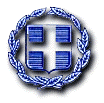 